2020 AIP SUMMARY 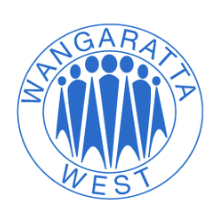 STRATETGIC PLAN GOAL #1: 
To accelerate the learning growth of every Wangaratta West student in English, Mathematics and ScienceAIP TARGETSNUMERACY: 2020 NAPLAN results to show less than 25% low growth and more than 25% high growthGRAMMAR & PUNCTUATION: 2020 NAPLAN results to show less than 35% low growth and more than 18% high growthINTENDED OUTCOMESSUCCESS INDICATORS- Staff Opinion Survey data to show Knowledge of, and Use of HITS  at more than 85% (2019- 85%) - Staff Opinion Survey to show a positive response rate of 75% to "understand how to analyse data" (up from 72.5% in 2019)- Participation in high quality discussions during/following Learning Walks and Talks with all teachers completing an average of 8 Learning Walks and Talks (2 per term)- Demonstrated clear understanding of 'Faces on Data' for each teacher’s direct cohort,  in particular equity-funded students.STRATETGIC PLAN GOAL #2: To develop resilient students who display behaviours and attitudes that reflect the (new) school valuesAIP TARGETS:2020 Student Attitude to School Survey to show: School Safety - Managing Bullying: 85% positive overall (2019- 82%) Effective Classroom Behaviour: 85% positive overall (2019 - 85%) Resilience: 88% positive overall (2019 - 87%)SUCCESS INDICATORS-    Parent Opinion Survey data to demonstrate:Managing Bullying - 90% (2019 - 92%)Not Experiencing Bullying - 65% (2019 - 63%)Confidence and Resiliency skills - 95% or above (2019 - 95%)School Level data to show: Reduction in student suspensions [less than 20 external suspensions - total from 2019]Increase in implementation fidelity of SPWBS - TFI to show 85% (2020) from 83% (2019) - SAS (school wide settings) to show 70% (2020) from 68% (2019)- Weekly timetabled Resilience and Vision/Values lessons following the Whole School Instruction model and evidence of use of the 'I Can' statements.STUDENTS WILL…TEACHERS WILL…LEADERS WILL…- Co-construct Learning Intentions, Success Criteria and individual learning goals.- Develop improved skills and knowledge in the areas of Literacy (focus on Grammar and Punctuation) and Numeracy, relevant to their individual learning needs.- Monitor learning growth and set goals using feedback from home and school.- Articulate what they are learning and why, how they are going and how they can improve. - Deconstruct learning intentions and co-construct success criteria with students. - Have improved knowledge of the HITS and visibility of HITS within their practice.  - Actively participate in weekly PLCs to reflect on individual student data and create individual student goals that will inform and direct their teaching.- Use a case management approach during the PLC inquiry cycle process - Work together to co-construct  and continually refer to Data Walls to enhance their understanding of student learning needs.- Enhance their capacity in relation to the PLC process and methodology to a level where they can facilitate a PLC inquiry cycle.- Critically reflect on their own teaching practice utilising formalised reflection tools (Learning Walks and Talks, Peer Observations, PLC critical reflection of data) - Have a deeper knowledge of assessment tools such as Essential Assessment and PAT.- Have an increased knowledge of student learning, classroom procedures and practices through participation in Learning Walks and Talks.- Develop improved skills and knowledge through participation in Professional Learning opportunities from Department, Network and Region- Scaffold teachers' ongoing professional development through the monitoring of Professional Development Plans and provision of ongoing feedback on performance. - Appoint PLC Unit Leaders to build staff capacity and build the PLC sustainability - Appoint mentors to all graduate and new staffSTUDENTS WILL…TEACHERS WILL…LEADERS WILL…- Use a range of strategies that demonstrate improved resilience- Understand how resilience affects their wellbeing - Articulate what they are learning & why, how they are going and how they can improve-Model and articulate the expected behaviours- Demonstrate a greater understanding of how to promote resilience in students and how this directly links with the Victorian Curriculum- Consistently use the vocabulary of the vision, values and Behaviour Matrix in their conversations with students (particularly in respect to responding to positive or negative behaviours).- Model the vision and values of the school.- Be able to articulate an understanding of the Victorian Curriculum areas of Development of Resilience and Recognition and Expression of Emotions.- Recognise the demonstration of school values by students through references to the Positive Behaviour Matrix and values wristbands.- Embed the vision and values vocabulary and understanding within the broader school community. - Model the vision and values of the school in day-to-day interactions- Support the implementation of the resilience curriculum in all classrooms via strategic resource management